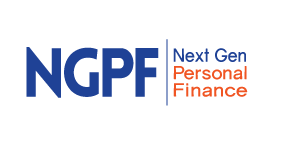 1.3 The Tax Cycle & Job PaperworkStudent Activity PacketDuring what months do most people file their taxes?Approximately how many people filed their returns the first week of February and the week of April 15, combined?Why do you think no one filed their taxes in the month of January?Which of the following statements about the W-4 form is TRUE? (Select all that apply)This form is given to employees on their first day on the job.The purpose of the form is to let employers know how much money to withhold from an employee's paycheck for taxes.The purpose of the form is to provide employees with reported wage and salary information.This form is given to employees every January.Miguel has been working at his job for 3 years and already filled out a W-4 when he was first hired. This year, he just got married and is planning on filing his taxes jointly with his spouse. What should he do?Keep the same information on his W-4Wait until next April to fill out a new W-4Request to fill out a new W-4 from his employerEmail his HR department that they need to update his W-4You will need to include all of the following information on a W-4 form EXCEPT…Earned income from previous jobName and addressSocial security numberMarital status